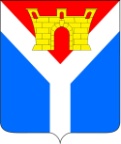 АДМИНИСТРАЦИЯУСТЬ-ЛАБИНСКОГО ГОРОДСКОГО ПОСЕЛЕНИЯУСТЬ-ЛАБИНСКОГО РАЙОНАП О С Т А Н О В Л Е Н И Еот 05.09.2023							                              № 651город Усть-ЛабинскОб ограничении дорожного движения транспортных средств по улице Октябрьская
 (на перегонах между  улицей Д. Бедного и улицей Островского; улицей Островского и улицей Советская; улицей Советская и улицей Свободная; улицей Свободной и улицей Школьной; улицей Школьной и улицей Коммунаров; улицей Коммунаров и улицей Плеханова)в городе Усть-ЛабинскеВ целях обеспечения безопасности дорожного движения в период проведения работ по капитальному ремонту дорожного полотна по улице Октябрьская (на перегонах между  улицей Д. Бедного и улицей Островского; улицей Островского и улицей Советская; улицей Советская и улицей Свободная; улицей Свободной и улицей Школьной; улицей Школьной и улицей Коммунаров; улицей Коммунаров и улицей Плеханова) в городе Усть-Лабинске в рамках муниципального контракта №08185000008230054640001 от 22 августа 2023 года, в соответствии с Федеральным законом от 10 декабря 1995 г.                          № 196 - ФЗ «О безопасности дорожного движения», статьей 14 Федерального закона от 6 октября 2003 г. № 131-ФЗ «Об общих принципах организации местного самоуправления в Российской Федерации», п о с т а н о в л я ю:1. Ограничить дорожное движение транспортных средств по улице Октябрьская (на перегонах между улицей Д. Бедного и улицей Островского; улицей Островского и улицей Советская; улицей Советская и улицей Свободная; улицей Свободной и улицей Школьной; улицей Школьной и улицей Коммунаров; улицей Коммунаров и улицей Плеханова) в городе Усть-Лабинске в период с 6 сентября 2023 года по 1 декабря 2023 года.2. Рекомендовать отделу Министерства внутренних дел России по 
Усть-Лабинскому району (Пачков Г.А.) обеспечить контроль за соблюдением Правил дорожного движения в рамках реализации мероприятий по улице Октябрьская (на перегонах между  улицей Д. Бедного и улицей Островского; улицей Островского и улицей Советская; улицей Советская и улицей Свободная; улицей Свободной и улицей Школьной; улицей Школьной и улицей Коммунаров; улицей Коммунаров и улицей Плеханова) в городе Усть-Лабинске.3. Отделу по общим и организационным вопросам администрации 
Усть-Лабинского городского поселения Усть-Лабинского района 
(Владимирова М.А.) обнародовать настоящее постановление на официальном сайте администрации Усть-Лабинского городского поселения Усть-Лабинского района в информационно-телекоммуникационной сети «Интернет». 4. Контроль за выполнением настоящего постановления оставляю за собой.5. Постановление вступает в силу после его официального обнародования.Глава Усть-Лабинского городского поселенияУсть-Лабинского района                                                           	Д.Н. Смирнов